Ковры диэлектрические резиновые ГОСТ 4997-75.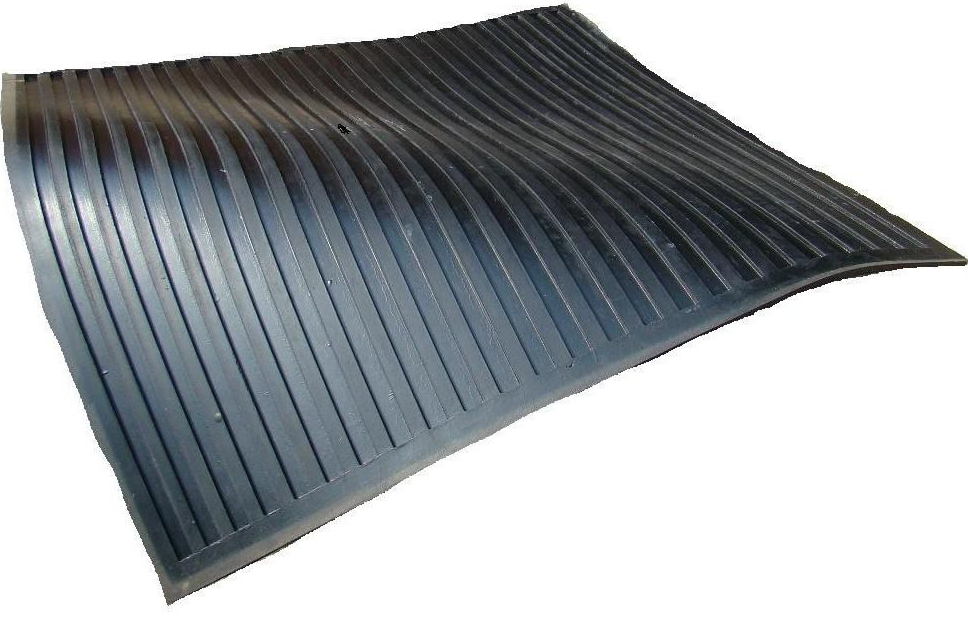 Диэлектрические ковры используют в закрытых электроустановках напряжением свыше 1000 В, кроме особо сырых помещений, и в открытых электроустановках и сухую погоду.
  Работоспособны от –15 до +40 градусов. 
  Диэлектрические коврики необходимы для помещений, в которых имеет место повышенная опасность соприкосновения с токоведущими элементами, при обслуживании электрооборудования типа щитов, сборок, колец, щеточных аппаратов генераторов, электродвигателей, испытательных стендов. Выдерживают напряжение 20 кВт переменного тока частотой 50 Гц.
   Диэлектрические ковры нужно укладывать просто на полу непосредственно перед электрооборудованием, рубильниками, разъединителями, выключателями, блоками управления реостатами, коммутационными, пусковыми аппаратами от электроустановок.Выпускаются толщиной 6мм и размерамиГарантийный срок хранения -3 года с момента изготовления.500х500600х600700х700750х7501000х1000